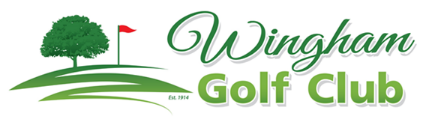 January 	2019                                           Members 							LNCDGA & Other EventsSaturday 2									Stroke		Image Smash Repairs Mug & Long Drive								MRD Electrical Monthly Medals		Drummond Port Macquarie Voucher Saturday 9		Stableford											Wingham Coles Trophy									Sunday 10										Pennants Round 4			Saturday 16							Saturday 16		Irish (Scottish) Fourball					Battle of the Hastings		(St Pat.s Day)		Ancient Ruins Trophy										Sunday 17										Pennants Round 5			Saturday 23															Stroke		Laurie Adamson Legal & Conveyancing									Sunday 24										Pennants Round 6										Wauchope Diamond Day	Saturday 30									Stableford								Wingham Beef Exports														Sunday 31										Pennants Round 7